Linkovi do nekih zadataka za vježbu:http://codeforces.com/problemset/problem/893/C
http://codeforces.com/problemset/problem/687/A
http://codeforces.com/problemset/problem/330/B
http://codeforces.com/problemset/problem/1020/B
http://codeforces.com/problemset/problem/500/A
http://codeforces.com/problemset/problem/115/A
http://codeforces.com/problemset/problem/580/C
http://codeforces.com/problemset/problem/520/B

Napomena:Za sve zadatke dostupna su opisana rješenja. Do rešenja dolazite klikom na tutorijal link desno od teksta zadatka (vidi sliku ispod). Primijetite da u svakom tutorijalu postoji objašnjenje za grupu 5-7 zadataka, među kojima se nalazi i željeni zadatak.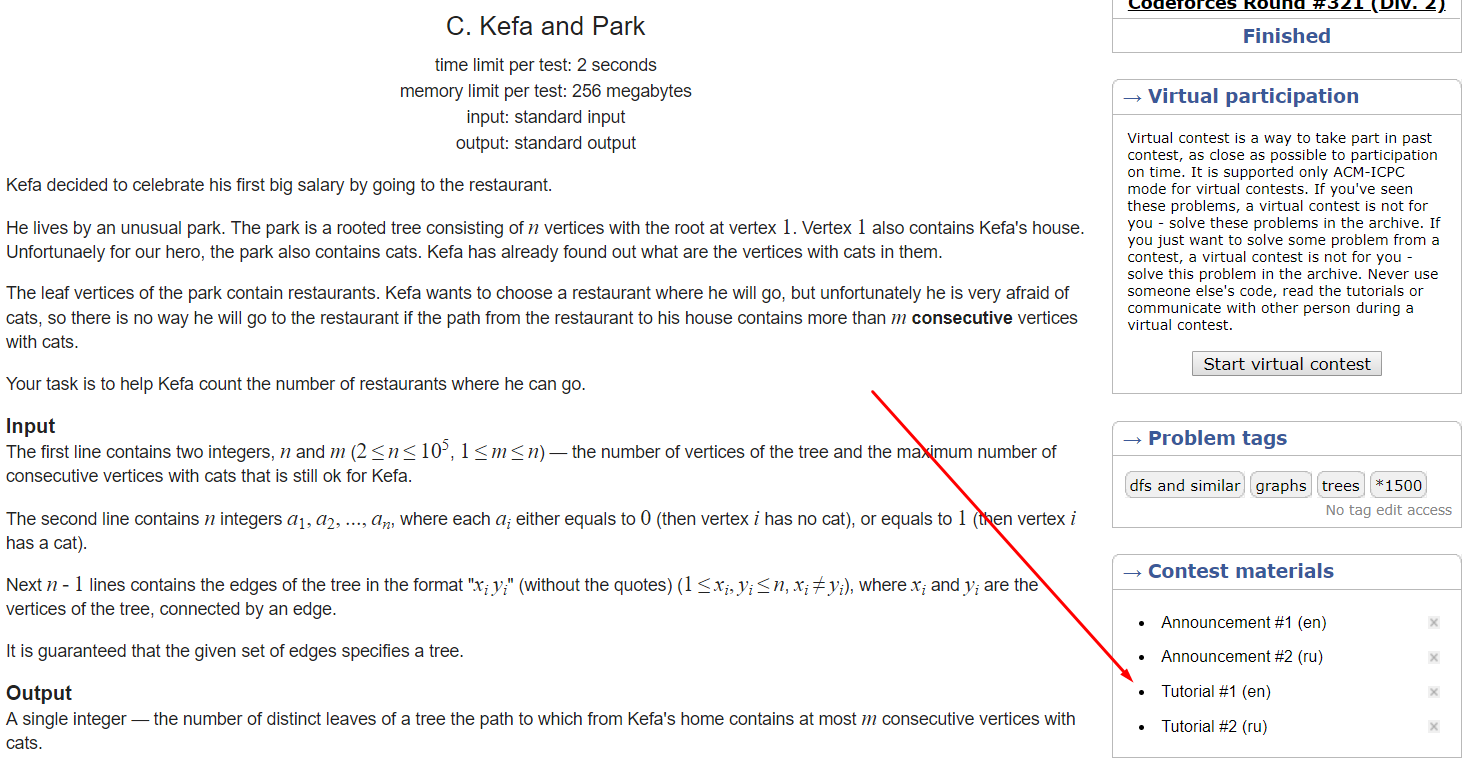 